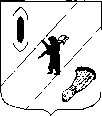 АДМИНИСТРАЦИЯ  ГАВРИЛОВ-ЯМСКОГОМУНИЦИПАЛЬНОГО  РАЙОНАПОСТАНОВЛЕНИЕ01.06.2018  № 662О создании комиссииВ целях координации работы по вводу в оборот неиспользуемых земель сельскохозяйственного назначения, руководствуясь статьей 26 Устава Гаврилов – Ямского муниципального района,АДМИНИСТРАЦИЯ МУНИЦИПАЛЬНОГО РАЙОНА ПОСТАНОВЛЯЕТ:1.Утвердить комиссию по обследованию вводимых в оборот неиспользуемых земель сельскохозяйственного назначения в составе:Председатель комиссии:- Абрамов Н. А. – начальник отдела сельского хозяйства Администрации Гаврилов – Ямского муниципального района;Секретарь комиссии:- Рыжакова М.Н. -  ведущий специалист отдела сельского хозяйства Администрации Гаврилов – Ямского муниципального района;Члены комиссии:- Филиппова Н.И. – руководитель Гаврилов - Ямского районного отдела филиала ФГБУ  «Россельхозцентр» по Ярославской области  (по согласованию);- Шуткина О.В. – главный агрохимик района ФГБУ ГСАС «Ярославская» (по согласованию);- Руководитель сельскохозяйственного предприятия, Глава КФХ (по согласованию).2. Контроль за исполнением постановления возложить на заместителя Главы Администрации муниципального района – начальника Управления финансов Баранову Е.В.3. Постановление разместить на официальном сайте Администрации Гаврилов – Ямского муниципального района в сети Интернет.4. Постановление вступает в силу с момента подписания.Глава Администрациимуниципального района                                                      В.И.Серебряков